　の　Teriyaki Chicken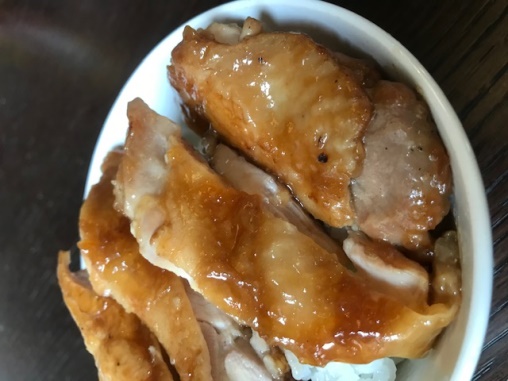 　もも　　　　　　　　　　　　　　　　しょうが　　　　　　　　　　　　　　    　　し（なくてもOK）　か　　　　　　　　　　　　    このまま、ごはんに　のせれば　テリヤキに　なります。★アレンジ★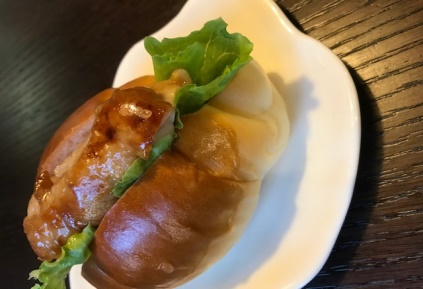 　、サラダ、チャーハンに、パスタに。ピザ　や　トースト　の　トッピングに。　、に　と　　にいれて　に　なります（（１５０ｇ）につき、さじ１　くらいのを　たしましょう。）サランラップ　で　つつんで、で。　いつでも　つかえます。は　たんぱくが　で　をつけたい　に　おすすめです。　　　　　さじ２　　　　　さじ１　　　　　さじ１　　　　　　さじ１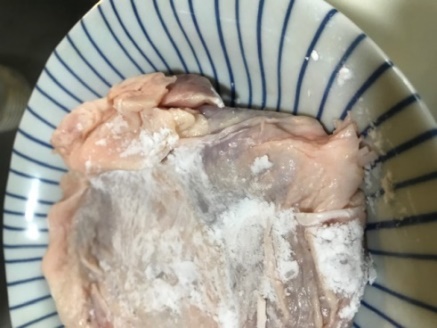 に、　か　を　に　かるく　つけます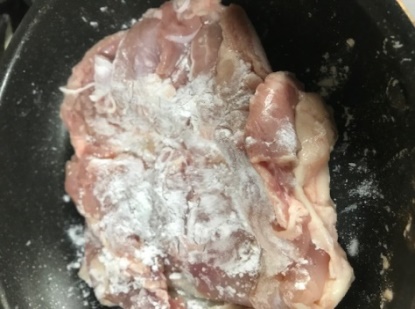 かに　とりにくの　のをにして、。（くらい）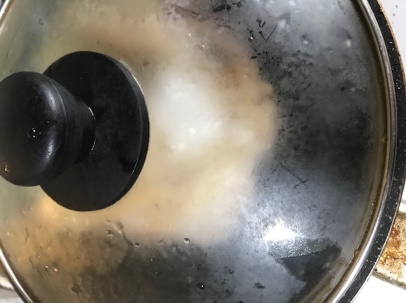 ３．　やけたら、うらがえして、ふたをします。（くらい弱火）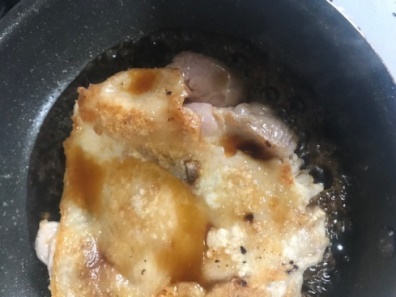 ４．テリヤキソースを　にいれて、に　ソース　を　つけます。（こがさないように）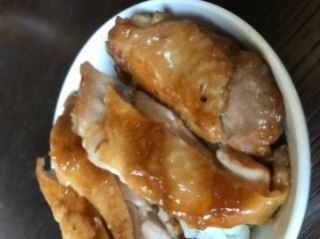 ５．！